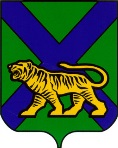 ТЕРРИТОРИАЛЬНАЯ ИЗБИРАТЕЛЬНАЯ КОМИССИЯ МИХАЙЛОВСКОГО  РАЙОНАРЕШЕНИЕ 15.06.2017                                                                                                    48/303с. МихайловкаОб установлении времени для представления документов в территориальнуюизбирательную комиссию Михайловского  районав период подготовки и проведения досрочныхвыборов главы  Сунятсенского  сельскогопоселения, назначенных на 10 сентября  2017 года, в выходные и праздничные дни          На основании   статей  27, 28 Избирательного кодекса Приморского края, в целях обеспечения реализации прав кандидатов, избирательных объединений, выдвинувших кандидатов на досрочных выборов главы  Сунятсенского  сельского поселения, назначенных на 10 сентября  2017 года, по предоставлению избирательных и иных документов в территориальную избирательную комиссию Михайловского района  в выходные и праздничные дни, территориальная избирательная комиссия Михайловского района  РЕШИЛА:      1. Установить, что предоставление избирательных и иных документов кандидатами (иными уполномоченными лицами), избирательными объединениями, выдвинувшими кандидатов на досрочных выборах главы  Сунятсенского сельского поселения, назначенных на 10 сентября  2017 года, в территориальную избирательную комиссию Михайловского района, по выходным и праздничным  дням, осуществляется с 10.00 часов до 14.00 часов.      2. Направить информацию о  времени  предоставлении избирательных и иных документов кандидатами (иными уполномоченными лицами), избирательными объединениями, выдвинувшими кандидатов на досрочных выборах главы  Сунятсенского  сельского поселения, назначенных на  10 сентября 2017 года, в территориальную избирательную комиссию Михайловского района, по выходным и праздничным дням,  для опубликования в редакцию газеты «Вперед».         3.Разместить информацию о времени  предоставлении избирательных и иных документов кандидатами (иными уполномоченными лицами), избирательными объединениями, выдвинувшими кандидатов на досрочных выборах главы  Сунятсенского  сельского поселения, назначенных на 10 сентября 2017 года, в территориальную избирательную комиссию  Михайловского  района, по выходным и праздничным дням,   на информационном стенде территориальной избирательной комиссии Михайловского района.4. Направить настоящее решение для размещения на официальных  сайтах Избирательной комиссии Приморского края: http://izbirkom.primorsky.ru/, администрации Михайловского муниципального района в разделе  «Территориальная избирательная комиссия  Михайловского  района» в информационно-телекоммуникационной сети «Интернет» по адресу: www.tik@mikhprim.ru..Председатель комиссии                                                           Н.С. ГорбачеваСекретарь комиссии                                                                   В.В. Лукашенко